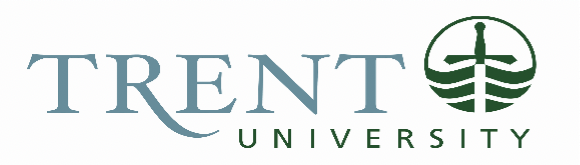 School of Education and Professional Learning – Tenure-Track Position Position: Tenure-Track Rank: Assistant Professor, School of EducationField: Biological and Science Education FocusApplication due date: November 10th, or until position is filledTrent University School of Education and Professional Learning invites applications for a tenure-track position in Biological and Science Education focus at the Assistant Professor level. The position is subject to budgetary approval and would commence on July 1, 2024.  We invite applicants with a demonstrated record of publication and scholarly promise. Experience teaching at the K-12 and undergraduate levels, as well as a commitment to service, are essential assets; teaching at the graduate level is desirable. Ability to teach biological science, general science, STEAM, and environmental education are the priority areas for this position; specific strengths in the areas of Decolonizing Pedagogies, Sustainability Education, Ecological and Social Justice Education, are highly valued and most welcomed. A Ph.D. in Science Education or closely related discipline is preferred. We welcome applicants who are committed to an integrative approach and to a vision of teaching and learning guided by ecological and social justice.Trent University is situated on the banks of the Otonabee River in Peterborough, Ontario, Canada, and is surrounded by natural beauty. Trent is known for its innovative undergraduate and graduate programs. The School of Education and Professional Learning has undergraduate, post-graduate and graduate programs that are well-known for their high quality and rigour including emphasis in literacies, issues of environmental and social justice, infusion of educational technologies, Indigenous studies, and discipline-specific excellence. The School of Education delivers a Master of Education program in Educational Studies as well as Graduate Diploma. Trent University launched an Interdisciplinary Social Research PhD program to further the possible depth and breadth of educational research opportunities and interaction with community educators across disciplines. The School of Education and Professional Learning is committed to sound pre-service, in-service teacher and graduate education and research, in close partnerships with educators in the wider community and the Arts and Science faculty of Trent University. Coursework offered in the programs incorporate theory and research that encourages our students to think creatively and critically about their professional practices with attention to meeting individual learners’ needs, valuing diversity and multiple modes of learning, and enacting researched-effective practices that demonstrate subject excellence and a strong commitment to social and ecological justice, leading to responsible action. Our education program continually renews itself and its practices through critical reflection and creative, community–based responses.Send your application in electronic format to Dr Sarah Twomey, Dean, School of Education via email sarahtwomey@trentu.ca and include the following in your application:a letter of introduction current curriculum vitae teaching philosophy and evidence of teaching success including teaching evaluationsa description of current research interests and projectsthe names and email addresses of three (3) academic referees Applicants may submit a self-identification form as part of their application packageTrent University is committed to creating a diverse and inclusive campus community. All qualified candidates are encouraged to apply; however, Canadian citizens and permanent residents will be given priority. Preference will be given to candidates from underrepresented groups including women, Indigenous People (First Nations, Inuit and Métis), persons with disabilities, members of visible minorities or racialized groups and LGBTQ2+ people. Trent University offers accommodation for applicants with disabilities in its recruitment processes. If you require accommodation during the recruitment process or require an accessible version of a document/publication, please contact sarahtwomey@trentu.ca. While all applicants are thanked for their interest and applications to this position, only those selected for an interview will be contacted.For additional information please visit our web site at:  www.trentu.ca/education